Al Dirigente ScolasticoI.C. “L.S.Tongiorgi” Pisa (PI)Invio mezzo:	 PE  a manoOggetto: Autorizzazione all’uscita autonoma del proprio/a figlio/a minore, ai sensi dell’art. 19-bis, co.1, del D.L. 148/2017, come convertito con modificazioni dalla L. n. 172/2017Io/Noi sottoscritto/i 		, nato/a 		(       ), il 	, e 	, nato/a 	(        ), il  		                                       in qualità di1: genitore esercente la responsabilità genitoriale tutore soggetto affidatario ai sensi della legge 4 maggio 1983, n. 184, dell’alunno/anato/a     a 	(         )  il 	, frequentante la Classe 	Sez. 	della Scuola Secondaria di I grado,  Mazzini, in considerazione dell'età, del grado di autonomia e dello specifico contesto, nell’ambito di un processo di auto responsabilizzazione,ai sensi dell’art. 19-bis, del D.L. 148/2017, convertito con modificazioni dalla L.  n. 172/17, e degli artt. 75 e 76 del D.P.R. n. 445/2000,AUTORIZZO / AUTORIZZIAMOl’Istituzione Scolastica “L.S. Tongiorgi.” di Pisa (PI) a consentire l'uscita autonoma dell’alunno/adai locali scolastici al termine dell'orario delle lezioni, sia curriculari che extracurriculari. La presente autorizzazione, ai sensi della norma sopra richiamata, esonera il personale scolastico dalla responsabilità connessa all'adempimento dell'obbligo di vigilanza. È fatta salva la possibilità di formale revoca da parte del/la/dei sottoscritto/a/i, anche in considerazione di eventuale modificazione o rivalutazione degli elementi che hanno determinato il rilascio della presente autorizzazione.La presente autorizzazione è valida per l’intero l’anno scolastico__________Si allegano le copie fotostatiche dei documenti dei sottoscrittori datate e firmate in calce. 	,	/ 	/20 	Firma 1(*)	Firma 2 (in assenza si applica la nota 1 sotto riportata) (*)1  Poiché la presente autorizzazione recepisce le disposizioni di cui agli articoli 316, 337 ter e 337 quater3 del codice civile e ss. mm.  e ii., rientrando nella responsabilità genitoriale, deve essere sempre condivisa da entrambi i genitori. A tal fine, il genitore c he compila il presente modulo dichiara di avere effettuato la scelta in osservanza delle suddette disposizioni del codice civile, che richiedono il consenso di entrambi i genitori.La compilazione del presente modulo autorizzativo avviene ai sensi delle disposizioni di cui al D.P.R. n. 445, recante “Testo unico delle disposizioni legislative e regolamentari in materia di documentazione amministrativa”. Pertanto, i dati riportati nel modulo d’iscrizione assumono il valore di dichiarazioni sostitutive di certificazione, rese ai sensi dell’articolo 46 del citato D.P.R. Si rammentano infine le disposizioni di cui agli articoli 75 e 76 del d.P.R. n. 445 del 2000 che, oltre a comportare la decadenza dai benefici, prevedono conseguenze di carattere amministrativo e penale per chi rilasci dichiarazioni non corrispondenti a verità.SI RIPORTA PER OPPORTUNA CONOSCENZA IL TESTO DELL’ART. 19-bis DEL DECRETO-LEGGE 148/2017 COME MODIFICATO DALLA LEGGE DI CONVERSIONE 172/2017Art. 19-bis.(Disposizioni in materia di uscita dei minori di 14 anni dai locali scolastici)I genitori esercenti la responsabilità genitoriale, i tutori e i soggetti affidatari ai sensi della legge 4 maggio 1983, n. 184, dei minori di 14 anni, in considerazione dell'età di questi ultimi, del loro grado di autonomia e dello specifico contesto, nell'ambito di un processo volto alla loro autoresponsabilizzazione, possono autorizzare le istituzioni del sistema nazionale di istruzione a consentire l'uscita autonoma dei minori di 14 anni dai locali scolastici al termine dell'orario delle lezioni. L'autorizzazione esonera il personale scolastico dalla responsabilità connessa all'adempimento dell'obbligo di vigilanza.L'autorizzazione ad usufruire in modo autonomo del servizio di trasporto scolastico, rilasciata dai genitori esercenti la responsabilità genitoriale, dai tutorie dai soggetti affidatari dei minori di 14 anni agli enti locali gestori del servizio esonera dalla responsabilità connessa all'adempimento dell'obbligo di vigilanza nella salita e discesa dal mezzo e nel tempo di sosta alla fermata utilizzata, anche al ritorno dalle attività scolastiche.Per presa visione 	,	/ 	/20 	Firma 1(*)	Firma 2 (in assenza si applica la nota 1 sopra riportata) (*)(*) Firma congiunta se i genitori sono divorziati o separati; altrimenti, a firma dell’affidatario, il quale si obbliga a comunicare alla scuola eventuali variazioni dell’affido. Qualora il documento sia firmato da un solo genitore, si intende che esso sia stato condiviso.------------------------------------------------------------------------------------------------------------------ 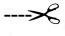 Modalità di uscita autonomaI Sottoscritti,padre …..................................................................... nat   a ….............................................. il …..........................madre …..................................................................... nat  a …............................................ il …...........................esercenti la potestà genitoriale sull'alunn …..............................................................................................................frequentante nell’anno scolastico .................... / ....................... la classe …............... sez	della ScuolaSecondaria di I Grado G. MazziniDICHIARANOche il/la loro figlio/a usufruirà per uscire da scuola delle seguenti modalità:A piedi da solo	❒ Scuolabus	❒ Autobus dilineaPisa, …..........................	Firma del padre	(*)Firma della madre	(*)(*) Firma congiunta se i genitori sono divorziati o separati; altrimenti, a firma dell’affidatario, il quale si obbliga a comunicare alla scuola eventuali variazioni dell’affido. Qualora il documento sia firmato da un solo genitore, si intende che esso sia stato condiviso.